Porsche Club GB- R14: Lakes, Reservoirs and Mountains Number 2. Sunday drive. October 14th 2018Junction.numberTotal cumulative distance.(approx.)Tulip diagram/ direction arrow.Additional route information.1Note: Zero your trip meter at the park gates.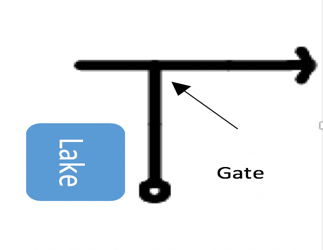 Exit Cyfarthfa Park via the North Gate and turn right up the hill.20.2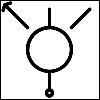 Take the first exit on the roundabout.31.5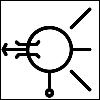 Take the first exit on the roundabout, cross over the bridge & go straight on.42.1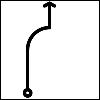 Pass a cemetery on your left hand side.52.2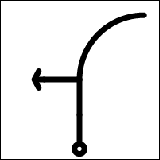 Turn left at the junction.Signpost Ponsticill -2.2 miles & also a sign for a railway62.2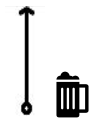 Pass a pub on your right  hand side (Y Pant Cad Ifor)Junction numberTotal cumulative distance. (approx.)Tulip diagram / direction arrow.Additional route information.72.5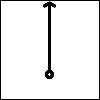 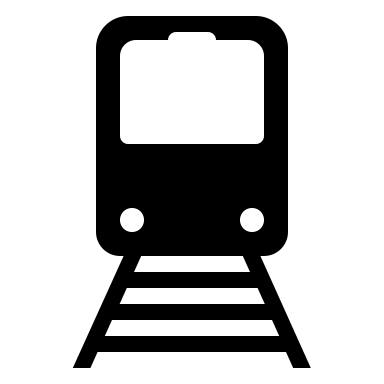 Pass the Brecon Mountain Railway on your right  hand side.83.2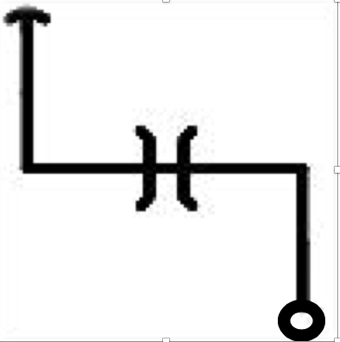 Turn left underneath a bridge and then immediately right.93.6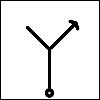 Fork right at junction.104.0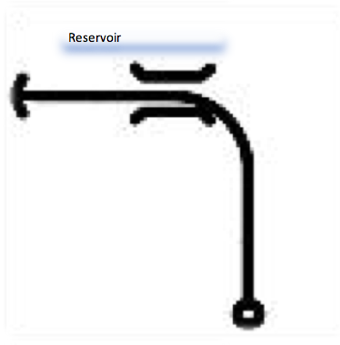 Road turns left onto reservoir dam wall.114.2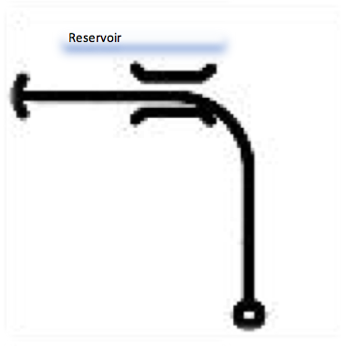 Stop at the end of the dam wall for a photo opportunity/ view the reservoir.124.4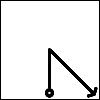 Hairpin right turn. Signpost: Talybont on Usk - 10 miles.136.2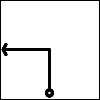 Turn left at junction. Signpost: Talybont on Usk - 8 miles.147.2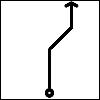 Turn right at junction. Signpost: Aber - 6.5 miles & Talybont on Usk -7.5 miles.158.4Park on right hand side of roadHalt at lay by to re-group.8.6 to 8.8Slow down!!!!! Drive with caution ahead. Take care, tight hairpin bends over blind crest1611.2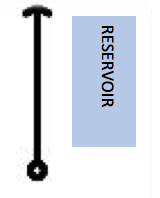 Pass Talybont reservoir on your right hand side.1714.3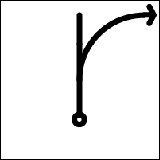 Junction, follow road to the right. Signpost: Talybont on Usk1814.7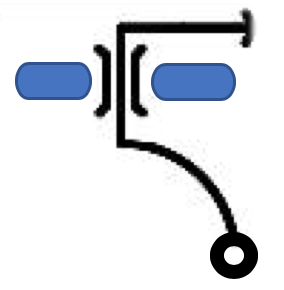 Drive over canal bridge and at junction turn right. Signpost: Llangynidr- 4 miles 1914.9Sign post:Llangynidr-4 miles. Crickhowell-8.5 miles.Pass the White Heart Inn.Junction numberTotal cumulative distance (approx.)Tulip diagram / direction arrow.Additional route information.2015.0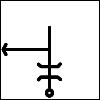 Drive underneath a bridge & at junction turn left. Signpost: A40 Brecon.2115.8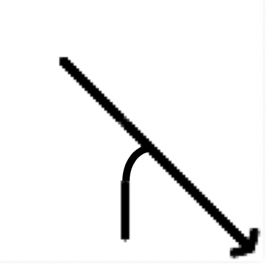 At junction turn right onto A40.Signpost: Abergavenny- 14 miles.2217.6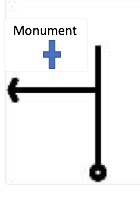 At junction turn left onto B4560 towards Llangorse2320.5Pass café on right hand side. (WC available)2421.4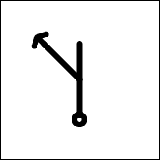 Pass Castle Inn & Red Lion Pub & at junction turn left to Llangorse Lake.2521.5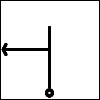 At junction turn left to Llangorse Lake,Junction numberTotal cumulative distance. (approx.)Note: Please reset you trip meter to zero for the second half of the driveReset you trip meter adjacent to the café.2621.8Park up adjacent to the café.Post Code: LD3 7TR60 minute rest / coffee break & photo opportunity.270.3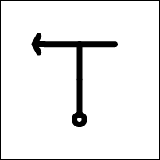 At junction turn left. Signpost: Brecon. Drive past the Black Cock Inn on your right hand side283.9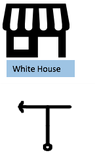 At junction turn left. Signpost: Brecon -2.5 miles.294.2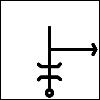 Drive under bridge and at junction turn right. Signpost: Brecon -2 miles.304.2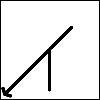 At junction turn left onto A40. Signpost: Brecon -2 miles.314.9At the roundabout take the first exit onto the Brecon bypass.A470 towards Merthyr & Cardiff.Junction numberTotal cumulative distance. (approx.)Tulip diagram / direction arrowAdditional route information.327.2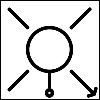 At the roundabout take the fourth exit B4061 towards Brecon / Llanfaes.338.2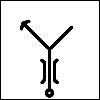 Drive over the bridge River Usk to traffic lights and take the second left (Through traffic)348.4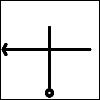 At the second set of traffic lights turn left onto the B4520Through traffic358.5At the traffic lights turn left. Signpost: Upper Chapel 8.5 miles3613.2.Drive through the village of Lower Chapel. (B4520)3717.2Drive through the village of Upper Chapel. (B4520)Junction numberTotal cumulative distance. (approx.)Tulip diagram / direction arrowAdditional route information.3817.8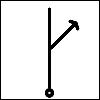 Follow the road to the right at the junction and continue on the B4520 towards Builth Wells.3921.3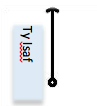 Ty Isaf sign on the left hand side.4024.4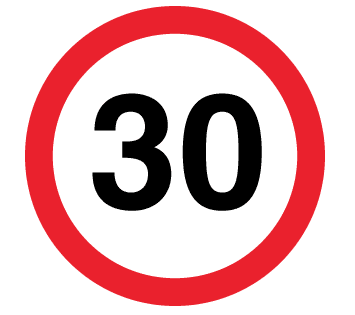 Enter Builth Wells. 30 mph sign.4124.8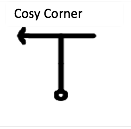 At junction turn left.4224.9At junction take the right hand lane towards Llandrindod Wells.4325.0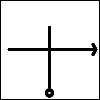 At crossroads turn right. Signpost: Thro traffic.Junction numberTotal cumulative distance. (approx.)Tulip diagram / direction arrowAdditional route information.4425.1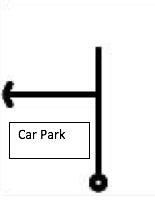 Turn left into the car park. Re-group/ toilet.4525.1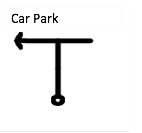 Exit the car park and turn left.4625.2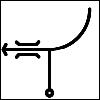 At junction turn left over the bridge. A470.4725.5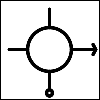 At the roundabout take the third exit. Sign post Llandrindod Wells. A4834826.0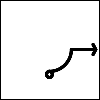 At the junction turn right. Sign post New Radnor 13 miles / Hundred House 5 miles.Junction numberTotal cumulative distance. (approx.)Tulip diagram / direction arrowAdditional route information.4926.5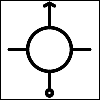 At the roundabout take the 2nd exit towards New Radnor. (A44)5026.8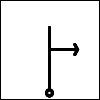 At junction turn right towards Aberedw.(B4567).5127.4Slow and caution blind crest !!!!5229.2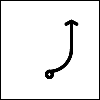 Caution tight bends through houses !!!5332.0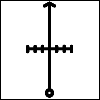 Drive over the cattle grid and caution - sheep maybe in the road.5432.7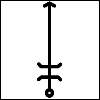  Follow the road to the right. Drive under the bridge.Junction numberTotal cumulative distance. (approx.)Tulip diagram / direction arrowAdditional route information.5533.0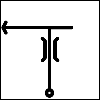 Drive over the bridge to the junction and turn left onto the A470. Sign post Brecon.5636.2Turn left into Llangoed Hall for lunchWell done you can now have a drink and a bite to eat.Start Post Code: CF47 8PA.Cyfarthfa Park Museum.Halfway rest halt Post Code:LD3 7TR – Café at Llangorse Lake.Finish Post Code: LD3 0YP. Llangoed Hall Hotel.Contact numbers:Paul Bowyer07738 185332Brian Jones.07740 461739 & 07391 177456Huw Jones.07799 532661.